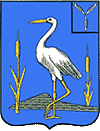 АДМИНИСТРАЦИЯБОЛЬШЕКАРАЙСКОГО МУНИЦИПАЛЬНОГО ОБРАЗОВАНИЯ РОМАНОВСКОГОМУНИЦИПАЛЬНОГО РАЙОНАСАРАТОВСКОЙ ОБЛАСТИРаспоряжение№ 14-р29 апреля 2022 годас. Большой КарайОб издании очередного выпускаинформационного сборника«Большекарайский вестник»На основании Устава Большекарайского муниципального образования Романовского муниципального района Саратовской области, решения Совета депутатов Большекарайского муниципального образования Романовского муниципального района Саратовской области  от 12.03.2012 года № 171 «Об утверждении официального печатного органа Большекарайского муниципального образования»1.Издать  информационный сборник «Большекарайский вестник» № 5 от 04 мая  2022 года тиражом 10 экземпляров. 2. Опубликовать:-постановление №20 от 01.04.2022г. «О внесении изменений в постановление администрации №64 от 21.12.2021г. «О внесении изменений в постановление администрации  №53 от 30.11.2021г. «Об утверждении муниципальной программы «Содержание, проектирование и ремонт автомобильных дорог в муниципальном образовании»»  ;-постановление №21 от 01.04.2022г. «О внесении изменений в постановление №55 от 30.11.2021г. «Об утверждении муниципальной программы«Благоустройство муниципального образования»;-постановление №22 от 01.04.2022г. «О внесении изменений в постановление №6 от 16.02.2022г. «Об  утверждении муниципальной Программы «Обеспечение населения питьевой  водой»;-постановление №23 от 11.04.2022г. «О внесении изменений в постановление №54 от 30.11.2022г. «Об утверждении муниципальной программы«Проведение культурно-массовых мероприятий в муниципальном образовании»;-решение №143 от 04.04.2022г. «О внесении изменений в решение №122 от 16.03.2016г. «О порядке размещения сведений о доходах, расходах, об имуществе и обязательствах имущественного характера лиц, замещающих муниципальные должности в Большекарайском муниципальном образовании, и членов их семей   в информационно  -телекоммуникационной сети "Интернет»;-распоряжение №11-р от 12.04.2022г. «Об утверждении отчета об исполнении бюджета Большекарайского муниципального образования Романовского муниципального района Саратовской области за 1 квартал 2022года»;-распоряжение №12-р от 19.04.2022г. «Об аннулировании адреса объекта адресации»;  -распоряжение №13-р от 22.04.2022г. «О присвоении адреса объекту адресации».3.Контроль за исполнением настоящего решения оставляю за собой .Глава Большекарайскогомуниципального образования                                                                           Н.В.Соловьева